Já, níže podepsaný ……..……………................................................................................, účastník,případně oprávněný zástupce právnické osoby ………………......................................... coby uchazeče o účast,v soutěži o návrh „Rekonstrukce a přístavba polikliniky Pod Marjánkou“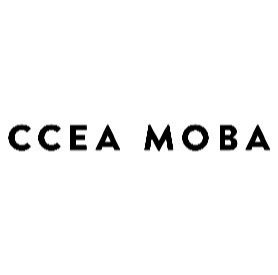 dokládám splnění podmínek účasti v soutěži prohlášením, že:jsem se já ani nikdo z autorů a spolupracujících osob bezprostředně nezúčastnil definování předmětu soutěže a jejího vyhlášení;nejsem já ani nikdo z autorů a spolupracujících osob členem týmu organizátora, členem poroty, pomocným orgánem poroty nebo přizvaným odborníkem této soutěže;nejsem já ani nikdo z autorů a spolupracujících osob manželem, registrovaným partnerem, druhem, přímým příbuzným, trvalým projektovým partnerem, bezprostředním nadřízeným či přímým spolupracovníkem osob, které se zúčastnily vypracování předmětu soutěže a vyhlášení této soutěže nebo členů poroty, pomocných orgánů poroty nebo přizvaných odborníků, kteří jsou uvedeni v soutěžních podmínkách; tento požadavek se vztahuje i na členy zastupitelských a správních orgánů;nejsem já ani nikdo z autorů a spolupracujících osob členem samosprávných orgánů zadavatele nebo zaměstnancem úřadů zadavatele nebo právnických osob zřízených zadavatelem, které se podílely na projednávání a schvalování soutěžních podmínek, soutěžního zadání anebo se budou podílet na projednávání a schvalování výsledků soutěže, výsledků řízení o zadání zakázky v návaznosti na soutěž a výsledků zakázky zadané v návaznosti na soutěž.splňuji základní kvalifikační předpoklady podle § 74 zákona č. 134/2016 Sb., o veřejných zakázkách, ve znění pozdějších předpisů, tj. jsem dodavatel,který nebyl pravomocně odsouzen pro trestný čin spáchaný ve prospěch organizované zločinecké skupiny, trestný čin účasti na organizované zločinecké skupině, legalizace výnosů z trestné činnosti, podílnictví, přijetí úplatku, podplacení, nepřímého úplatkářství, podvodu, úvěrového podvodu, včetně případů, kdy jde o přípravu nebo pokus nebo účastenství na takovém trestném činu, nebo došlo k zahlazení odsouzení za spáchání takového trestného činu; jde-li o právnickou osobu, musí tento předpoklad splňovat jak tato právnická osoba, tak její statutární orgán nebo každý člen statutárního orgánu, a je-li statutárním orgánem dodavatele či členem statutárního orgánu dodavatele právnická osoba, musí tento předpoklad splňovat jak tato právnická osoba, tak její statutární orgán nebo každý člen statutárního orgánu této právnické osoby; podává-li nabídku či žádost o účast zahraniční právnická osoba prostřednictvím své organizační složky, musí předpoklad podle tohoto písmene splňovat vedle uvedených osob rovněž vedoucí této organizační složky; tento základní kvalifikační předpoklad musí dodavatel splňovat jak ve vztahu k území České republiky, tak k zemi svého sídla, místa podnikání či bydliště,který nebyl pravomocně odsouzen pro trestný čin, jehož skutková podstata souvisí s předmětem podnikání dodavatele podle zvláštních právních předpisů nebo došlo k zahlazení odsouzení za spáchání takového trestného činu; jde-li o právnickou osobu, musí tuto podmínku splňovat jak tato právnická osoba, tak její statutární orgán nebo každý člen statutárního orgánu, a je-li statutárním orgánem dodavatele či členem statutárního orgánu dodavatele právnická osoba, musí tento předpoklad splňovat jak tato právnická osoba, tak její statutární orgán nebo každý člen statutárního orgánu této právnické osoby; podává-li nabídku či žádost o účast zahraniční právnická osoba prostřednictvím své organizační složky, musí předpoklad podle tohoto písmene splňovat vedle uvedených osob rovněž vedoucí této organizační složky; tento základní kvalifikační předpoklad musí dodavatel splňovat jak ve vztahu k území České republiky, tak k zemi svého sídla, místa podnikání či bydliště,který v posledních 3 letech nenaplnil skutkovou podstatu jednání nekalé soutěže formou podplácení podle zvláštního právního předpisu,vůči jehož majetku neprobíhá nebo v posledních 3 letech neproběhlo insolvenční řízení, v němž bylo vydáno rozhodnutí o úpadku nebo insolvenční návrh nebyl zamítnut proto, že majetek nepostačuje k úhradě nákladů insolvenčního řízení, nebo nebyl konkurs zrušen proto, že majetek byl zcela nepostačující nebo zavedena nucená správa podle zvláštních právních předpisů,který není v likvidaci,který nemá v evidenci daní zachyceny daňové nedoplatky, a to jak v České republice, tak v zemi sídla, místo podnikání či bydliště dodavatele,který nemá nedoplatek na pojistném a na penále na veřejné zdravotní pojištění, a to jak v České republice, tak v zemi sídla, místa podnikání či bydliště dodavatele,který nemá nedoplatek na pojistném a na penále na sociální zabezpečení a příspěvku na státní politiku zaměstnanosti, a to jak v České republice, tak v zemi sídla, místa podnikání či bydliště dodavatele,který nebyl v posledních 3 letech pravomocně disciplinárně potrestán, či mu nebylo pravomocně uloženo kárné opatření podle zvláštních právních předpisů, je-li podle § 54 písm. d) zákona o veřejných zakázkách požadováno prokázání odborné způsobilosti podle zvláštních právních předpisů; pokud dodavatel vykonává tuto činnost prostřednictvím odpovědného zástupce nebo jiné osoby odpovídající za činnost dodavatele, vztahuje se tento předpoklad na tyto osoby,který není veden v rejstříku osob se zákazem plnění veřejných zakázek akterému nebyla v posledních 3 letech pravomocně uložena pokuta za umožnění výkonu nelegální práce podle zvláštního právního předpisu.vůči němuž nebyla v posledních 3 letech zavedena dočasná správa nebo v posledních 3 letech uplatněno opatření k řešení krize podle zákona upravujícího ozdravné postupy a řešení krize na finančním trhu.jsem zapsán v obchodním rejstříku nebo jiné evidenci (nevztahuje se na fyzické osoby a jejich společnosti), nebo mám oprávnění k podnikání pro projektovou činnost ve výstavbě (nevztahuje se na osoby vykonávající činnost architekta jako svobodné povolání);Dále dokládám splnění profesní kvalifikace prohlášením, že já:jsem autorizovanou osobou podle zákona č. 360/1992 Sb., o výkonu povolání autorizovaných architektů a o výkonu autorizovaných inženýrů a techniků činných ve výstavbě, ve znění pozdějších předpisů, případně autorizovaným architektem podle práva příslušného státu, jehož jsem občanem nebo v němž mám své sídlo. Číslo autorizace…………………Případně dokládám splnění podmínky profesní kvalifikace prostřednictvím jiné osoby, ………………............................................ (Číslo autorizace…………………), která je jedním z autorů a o které prohlašuji, že výše uvedené podmínky splňuje.……………….…………………………………………………….Datum a podpis